Амигуруми «Веселый цыпленок»Для вязания Вам понадобится:Цветная пряжа (желтая, красная, белая, для глаз – черная «ирис»)Крючок для вязания размер 2,5Иголка для пришивания с большим ушкомНаполнитель для игрушек (можно заменить ватой)Условные обозначенияКА – кольцо амигурумиВп – воздушная петляСбн – столбик без накидаСсн – столбик с накидомСс2н – столбик с 2 накидамиПс - полустолбикПр – прибавкаУб – убавка( ) -  количество петель в ряду*_* повтор петель до конца рядаТело цыплёнка: желтая нить1 ряд: КА провязываем 6 Сбн (6)2 ряд: Пр в каждую петлю (24)3 ряд: *1 Сбн, 1Пр* (18)4 ряд: *2 Сбн, 1Пр* (24)5 ряд: *3 Сбн, 1Пр* (30)6 – 10 ряд:  Сбн (30)11 ряд:  *3 Сбн, 1Уб* (24)12 ряд: *2 Сбн, 1Уб* (18)13 ряд: *1 Сбн, 1Уб* (12)Набить изделие наполнителем.14 ряд: Пр в каждую петлю (24)15 – 18 ряд:  Сбн (24)19 ряд: *2 Сбн, 1Уб* (18)20 ряд: *1 Сбн, 1Уб* (12)Закончить вязание, набить изделие наполнителем. По внешним сторонам петель прошить иглой. Стянуть отверстие.Крылья 2 деталь (желтая  нить)КА на нем провязываем: 1 Пс, 1 Ссн, 2 Сс2н, 1 ссн, 1 Пс, Сбн, стягиваем кольцо. Пришиваем к телу в районе шеи. Клюв (красная нить)КА провязываем 4 Сбн. Стягиваем кольцо, пришиваем к 3 ряду от шеи на два провязанных столбика в ряду посередине. Глаза и брови вышиваем нитью черного цвета: 1 столбик от клюва и 1 ряд вверх или  пришиваем бусинки, готовые глазки.Хохолок (красная нить)Прикрепляем нить на 1 ряд выше бровей. Вводим крючек в тело и вытягиваем 3 Вп, в следующую петлю делаем *Сбн, 3 Вп, Сбн*  можно 5 раз повторить, по вашему усмотрению можете больше  или меньше.Скорлупа (белая нить).1 ряд: КА провязываем 6 Сбн (6)2 ряд: Пр в каждую петлю (12)3 ряд: *1 Сбн, 1Пр* (18)4 ряд: *2 Сбн, 1Пр* (24)5 ряд: *3 Сбн, 1Пр* (30)6 – 7 ряд:  Сбн (30)8 ряд:  * Сбн, пропускаем петлю, 4 Ссн в одну петлю, Сбн* (41)Пришиваем скорлупу к цыпленку. Готовую фигурку украшаем на Ваш вкус.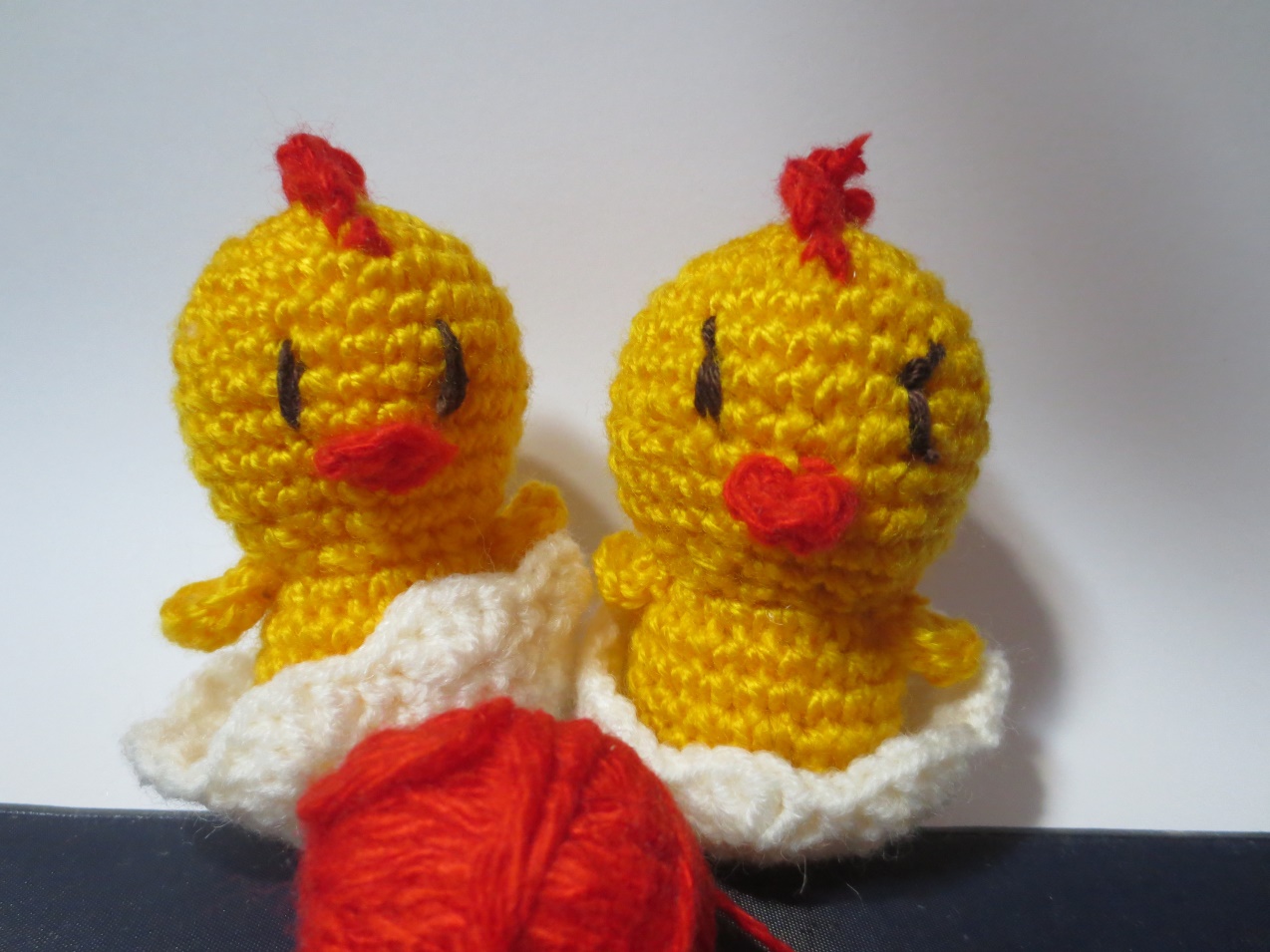 